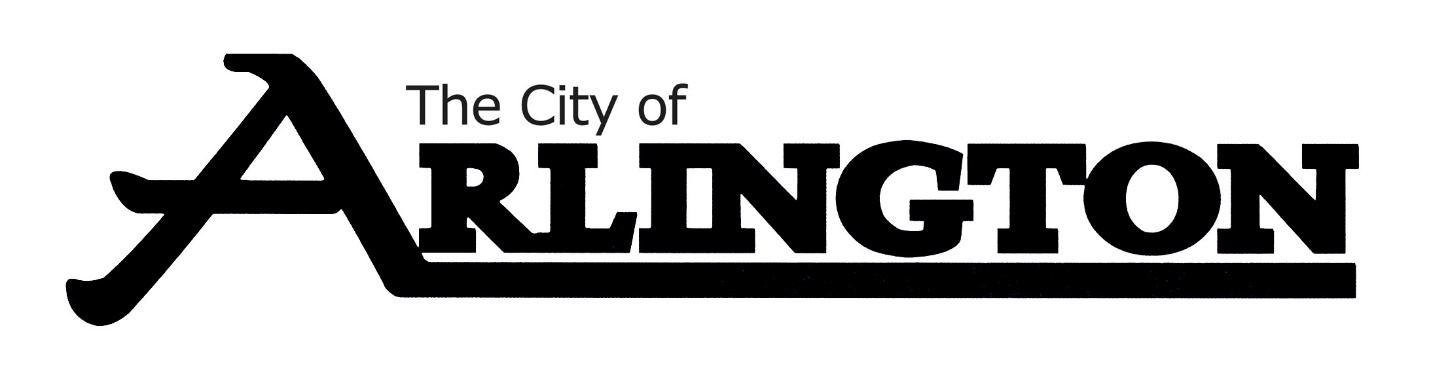 CITY COUNCIL SPECIAL CANVASSINGMEETING AGENDANovember 14, 2022 @ 6:30 P.M.Arlington Community Center—Council Chambers Call Meeting to OrderApprove Resolution 65-2022 A RESOLUTION CANVASSING ELECTION RESULTSAdjourn